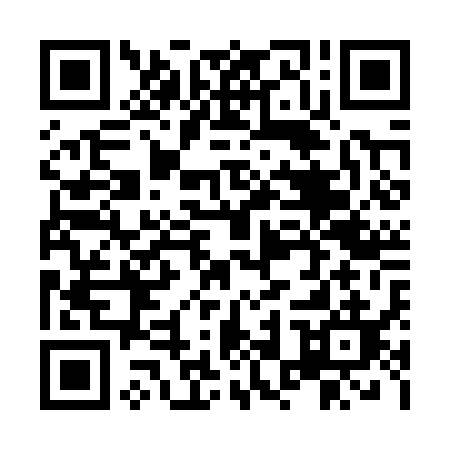 Ramadan times for Suure-Kambja, EstoniaMon 11 Mar 2024 - Wed 10 Apr 2024High Latitude Method: Angle Based RulePrayer Calculation Method: Muslim World LeagueAsar Calculation Method: HanafiPrayer times provided by https://www.salahtimes.comDateDayFajrSuhurSunriseDhuhrAsrIftarMaghribIsha11Mon4:264:266:4012:234:036:086:088:1312Tue4:234:236:3712:234:056:106:108:1613Wed4:204:206:3412:234:076:126:128:1814Thu4:174:176:3112:224:096:156:158:2115Fri4:144:146:2812:224:106:176:178:2316Sat4:104:106:2612:224:126:196:198:2617Sun4:074:076:2312:214:146:216:218:2918Mon4:044:046:2012:214:166:246:248:3219Tue4:004:006:1712:214:186:266:268:3420Wed3:573:576:1412:214:206:286:288:3721Thu3:533:536:1112:204:216:306:308:4022Fri3:503:506:0812:204:236:336:338:4323Sat3:463:466:0612:204:256:356:358:4624Sun3:433:436:0312:194:276:376:378:4825Mon3:393:396:0012:194:286:396:398:5126Tue3:353:355:5712:194:306:426:428:5427Wed3:323:325:5412:184:326:446:448:5728Thu3:283:285:5112:184:346:466:469:0029Fri3:243:245:4812:184:356:486:489:0430Sat3:203:205:4612:184:376:516:519:0731Sun4:164:166:431:175:397:537:5310:101Mon4:124:126:401:175:407:557:5510:132Tue4:084:086:371:175:427:577:5710:173Wed4:044:046:341:165:448:008:0010:204Thu4:004:006:311:165:458:028:0210:235Fri3:563:566:291:165:478:048:0410:276Sat3:513:516:261:155:488:068:0610:307Sun3:473:476:231:155:508:098:0910:348Mon3:423:426:201:155:528:118:1110:389Tue3:383:386:171:155:538:138:1310:4210Wed3:333:336:151:145:558:158:1510:46